Práce (co se nehodí, škrtněte): diplomováPosudek (co se nehodí, škrtněte): vedoucího Práci hodnotil: doc. PhDr. Nikolaj Demjančuk, CSc.Práci předložila: Marcela MüllerováNázev práce: Škodovy závody ve 20. století - světový výrobce jaderně - energetických zařízení v Plzni1.	CÍL PRÁCE (uveďte, do jaké míry byl naplněn): Cílem práce bylo ukázat na základě studia odborné literatury a archivních materiálů ucelený pohled na formování programu výroby energetických zařízení v Plzni. Práce měla sledovat vliv dobového kontextu na technický rozvoj a kulturní dopady jedné technologie na rozvoj regionu. Takto vymezené záměry autorka práce úspěšně naplňuje.2.	OBSAHOVÉ ZPRACOVÁNÍ (náročnost, tvůrčí přístup, proporcionalita teoretické a vlastní práce, vhodnost příloh apod.):Autorka uvádí do kontextu vývoje jaderné energetiky a historické tradice Škodových závodů, aby ukázala, předpoklady pro rozvoj moderní technologie v regionu Západních Čech. Podstatná část práce se věnuje detailnímu studiu bohaté historie jaderného programu Škodových závodů. Práce neopomíjí sledovat péči Škodovky o bezpečnost jaderných zařízení a celkový hospodářský a kulturní vývoj regionu. Autorka zvolila náročnou cestu studia, která byla založena na studiu odborné literatury, ale především v mnohém neznámého archivního materiálu. Studium a analýza archivních materiálů umožnily vytvořit ucelený pohled na rozvoj jaderného programu v Československu.3.	FORMÁLNÍ ÚPRAVA (jazykový projev, správnost citace a odkazů na literaturu, grafická úprava, přehlednost členění kapitol, kvalita tabulek, grafů a příloh apod.):Jazykový projev, citace a odkazy na literaturu jsou v pořádku. Členění práce je přehledné a odůvodněné. Přílohy doplňují a obohacují textovou část práce. 4.	STRUČNÝ KOMENTÁŘ HODNOTITELE (celkový dojem z práce, silné a slabé stránky, originalita myšlenek apod.):Předložená práce je výsledkem samostatného a cílevědomého studia odborné literatury a archivních materiálů. Autorka po celou dobu zpracování práce pracuje systematicky a kreativně. Vznikl informativní a dobře strukturovaný text, který může být východiskem pro prohloubení tématu, dopracování a upřesnění jednotlivých částí. 5.	OTÁZKY A PŘIPOMÍNKY DOPORUČENÉ K BLIŽŠÍMU VYSVĚTLENÍ PŘI OBHAJOBĚ (jedna až tři):Charakterizujte základní důvody úspěchu jaderného programu Škodových závodů?6.	NAVRHOVANÁ ZNÁMKA (výborně, velmi dobře, dobře, nevyhověl): výborněDatum: 14.08.2013						Podpis: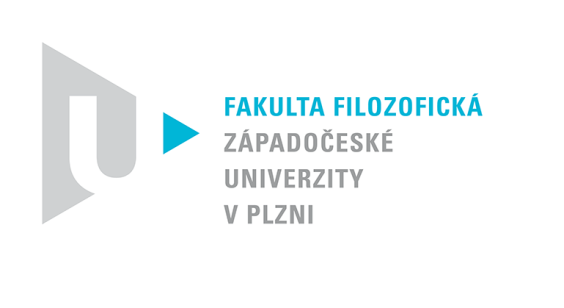 Katedra filozofiePROTOKOL O HODNOCENÍ PRÁCE